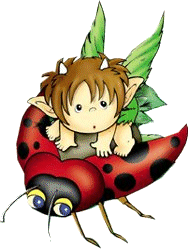 JÍDELNÍČEK ZAMĚSTNANCI  TUŘANY                            24. 2. – 28. 2. 2020 Pondělí         Polévka: krupicová s vejci (3,9) 24. 2.              Hl. jídlo: rybí rizoto, sýr, červená řepa (4,7)…………………………………………………………………………………………………………………………………………… Úterý          Polévka: kapustová (7) 25. 2.           Hl. jídlo: sekaná pečeně, bramborová kaše, zeleninový salát (1a,3,7)…………………………………………………………………………………………………………………………………………… Středa         Polévka: bramborová (1a,7,9)  26. 2.           Hl. jídlo: škvarkové placky, bílá káva, ovoce (1a,3,7)                                ……………………………………………………………………………………………………………………………………………Čtvrtek        Polévka: hovězí vývar s tarhoňou (9) 27. 2.            Hl. jídlo: mexické fazole s vepřovým masem, chléb, zákusek (1a,1b,1c,6,7)……………………………………………………………………………………………………………………………………………Pátek:        Polévka: zeleninová s pohankou (9)28. 2.          Hl. jídlo: těstovinový salát s kuřecím masem (7)……………………………………………………………………………………………………………………………………………Obsahuje alergeny: viz pokrmZměna jídelníčku vyhrazena!Přejeme dobrou chuť!Strava je určena k okamžité spotřebě!